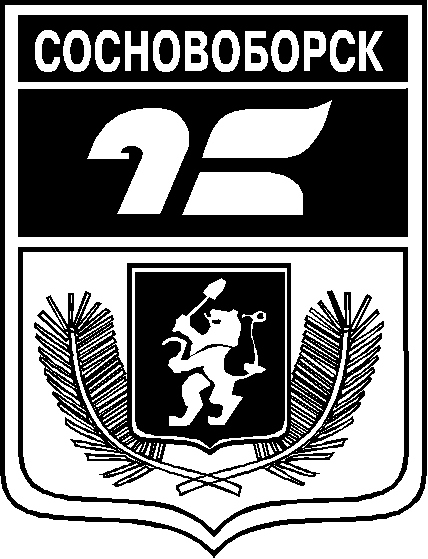 АДМИНИСТРАЦИЯ ГОРОДА СОСНОВОБОРСКАПОСТАНОВЛЕНИЕпроект______________2021							№ _________О внесении изменений в постановление администрации города от 31.01.2018 № 112«Об утверждении стоимости услугпо погребению»В соответствии с Федеральным Законом от 12.01.1996 № 8-ФЗ «О погребении и похоронном деле», Федеральным законом от 19.12.2016 № 444-ФЗ «О внесении изменений в отдельные законодательные акты РФ в части изменения порядка индексации выплат, пособий и компенсаций, установленных законодательством РФ», Федеральным законом от 08.12.2020 № 385-ФЗ «О федеральном бюджете на 2021 год и на плановый период 2022 и 2023 годов», руководствуясь Уставом города,ПОСТАНОВЛЯЮ:Внести в постановление администрации города от 31.01.2018 № 112 «Об утверждении стоимости услуг по погребению» (далее – постановление) следующие изменения:приложение 1 к постановлению читать в новой редакции, согласно приложению к настоящему постановлению.Постановление вступает в силу в день, следующий за днем его опубликования в городской газете «Рабочий», и подлежит размещению на официальном сайте администрации города в информационно-телекоммуникационной сети интернет.Глава города								    А.С.КудрявцевПриложение 1к постановлению администрации городаот   ______ №________Приложение № 1 к постановлению администрации городаот 31.01.2018 № 112В соответствии со статьей 9 Федерального закона от 12.01.1996 № 8-ФЗ «О погребении и похоронном деле» на безвозмездной основе, супругу, близким родственникам, иным родственникам, законному представителю или иному лицу, взявшему на себя обязанность осуществить погребение умершего, гарантируется оказание следующего перечня услуг по погребению:1) оформление документов, необходимых для погребения;2) предоставление и доставка гроба и других предметов, необходимых для погребения;3) перевозка тела (останков) умершего на кладбище (в крематорий);4) погребение (кремация с последующей выдачей урны с прахом).Стоимость услуг по погребению, предоставляемых специализированной службой по вопросам похоронного дела МУП «Жилкомсервис» в соответствии с пунктом 1 статьей 9 Федерального закона от 12.01.1996 № 8-ФЗ «О погребении и похоронном деле» на территории города Сосновоборска составляет 7709 рублей (Семь тысяч семьсот девять рублей) 98 копеек.